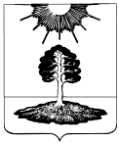 ДУМА закрытого административно-территориальногообразования Солнечный Тверской областиШЕСТОЙ СОЗЫВРЕШЕНИЕОб установлении нормы предоставления площади жилогопомещения по договору социального найма и учетной нормыплощади жилого помещенияВ соответствии с Жилищным кодексом РФ, Федеральным законом от 06.10.2003 № 131-ФЗ «Об общих принципах организации местного самоуправления в Российской Федерации», Уставом ЗАТО Солнечный, в целях реализации полномочий органов местного самоуправления, с учетом достигнутого в ЗАТО Солнечный уровня обеспеченности жилыми помещениями, Дума ЗАТО Солнечный Тверской областиРЕШИЛА:1. Установить на территории ЗАТО Солнечный Тверской области норму предоставления площади жилого помещения по договору социального найма в размере:- 15 квадратных метров общей площади жилого помещения, предоставляемого по договору социального найма, на одного члена семьи, состоящей их двух человек и более;- 25 квадратных метров общей площади жилого помещения, предоставляемого по договору социального найма, на одиноко проживающих граждан;- 18 квадратных метров общей площади жилого помещения, предоставляемого по договору социального найма на одного члена семьи для малоимущих многодетных семей, нуждающихся в жилых помещениях.2. Установить на территории ЗАТО Солнечный Тверской области учетную норму площади жилого помещения в целях принятия на учет в качестве нуждающихся в жилых помещениях в размере 9 квадратных метров общей площади жилого помещения на одного человека.3. Опубликовать настоящее решение в газете «Городомля на Селигере» и разместить на официальном сайте администрации ЗАТО Солнечный.4. Настоящее решение вступает в силу с даты его официального опубликования.5. С момента вступления в силу настоящего решения признать утратившими силу:- Решение Поселковой Думы ЗАТО Солнечный от 23.09.2005 года № 162-2 «Об утверждении нормы предоставления площади жилого помещения по договору социального найма»;- Решение Думы ЗАТО Солнечный от 12.09.2016 года № 36-5 «О внесении изменений в Решение Поселковой Думы ЗАТО Солнечный от 23.09.2005 г. № 162-2».       Глава ЗАТО Солнечный                                                                         В.А. Петров       Председатель Думы ЗАТО Солнечный 				   Е.А. Гаголина23.11.2022ЗАТО Солнечный№ -6